ПОЛОЖЕНИЕ о порядке обучения по охране труда и проверке знаний требований охраны труда1. Общие положенияПоложение о порядке обучения по охране труда  и проверке знаний требований охраны труда  разработано в соответствии с постановлением Минтруда РФ и Минобразования РФ от 13 января 2003 г. N 1/29 "Об утверждении Порядка обучения по охране труда и проверки знаний требований охраны труда работников организаций" для обеспечения профилактических мер по сокращению производственного травматизма и профессиональных заболеваний и устанавливает общие положения обязательного обучения по охране труда и проверки знаний требований охраны труда всех работников, в том числе руководителей.Обучение и проверка знаний по охране труда рабочих проводится в соответствии с ГОСТ 12.0.004.-90.Настоящее положение обязательно для исполнения руководителем и работниками учреждения.Ответственность за организацию и своевременность обучения по охране труда и проверку знаний требований охраны труда работников несет работодатель в порядке, установленном законодательством Российской Федерации.При обучении и проверке знаний по охране труда кроме настоящего Положения следует руководствоваться действующими отраслевыми нормативными правовыми актами по инструктированию, стажировке, обучению (повышению квалификации) и проверке знаний, если они не противоречат настоящему Положению.2. Организация инструктажей и стажировокОбучение и инструктаж по безопасности труда носит непрерывный многоуровневый характер при совершенствовании знаний в процессе трудовой деятельности и проводится в ДОУ.Воспитанников ДОУ знакомят с правилами безопасного поведения в процессе учебно- воспитательных занятий, игровой, трудовой деятельности.Администрация ДОУ обязана обеспечить своевременное и качественное инструктирование и стажировку работников.Работники ДОУ к практическим работам допускаются только после прохождения предусмотренных инструктажей, стажировки по безопасности труда.Инструкции по охране труда по профессии и видам работ разрабатываются специалистом по охране труда и утверждаются заведующим ДОУ. Инструктажи работников по характеру и времени проведения подразделяются на вводный инструктаж и инструктажи на рабочем месте.Инструктажи на рабочем месте, в свою очередь, подразделяются на первичный, повторный, внеплановый и целевой.Инструктажи (вводный, первичный, повторный) должны проводиться по программам, составленным с учётом требований законодательства и иных нормативных актов по охране труда, а также особенностей ДОУ. Программы по инструктажам составляются: по вводному – заведующим ДОУ, по первичному – службой охраны труда ДОУ(специалист по охране труда по приказу заведующего), согласованному с профкомом ДОУ.Вводный инструктажСо всеми поступающими в ДОУ (при оформлении на работу) независимо от их образования, квалификации и стажа работы по данной специальности или должности должен проводиться вводный инструктаж. Вводный инструктаж проводится также с практикантами, проходящими практику в ДОУ.Вводный инструктаж с работниками проводится заведующим ДОУ. К проведению отдельных разделов вводного инструктажа могжет быть привлечен соответствующий специалист.Вводный инструктаж проводится в кабинете заведующего ДОУ.Проведение вводного инструктажа оформляется инструктирующим в «Журнале регистрации вводного инструктажа» с обязательными подписями инструктирующего и инструктируемого.Журнал регистрации вводного инструктажа, журналы регистрации инструктажа на рабочем месте должны храниться в ДОУ 45 лет. Листы журналов должны быть пронумерованы, сброшюрованы и скреплены печатью ДОУ.Инструктажи и стажировки на рабочем месте. Общие требованияПроведение инструктажей и стажировок сотрудников ДОУ возлагается на заведующего, комиссию по ОТ и специалиста по охране труда по приказу заведующего.Инструктажи и стажировки должны проводиться индивидуально с практическим показом и проверкой применения безопасных приёмов и методов работы и используемых при этом средств индивидуальной защиты и приспособлении в объёме требований инструкции по охране труда. 	В отдельных случаях по решению администрации ДОУ допускается проведение инструктажей с группой сотрудников, практикантов одинаковой профессии.	Инструктаж и стажировка сотрудников, совмещающих профессии, должны проводиться как по их основной, так и по совмещаемым профессиям с раздельным оформлением инструктажей и результатов стажировки по каждой профессии.Инструктажи на рабочем месте проводятся комиссией по ОТ (специалистом по охране труда по приказу заведующего).Инструктирующий путём собеседования должен убедиться в том, что сотрудником ДОУ усвоены безопасные приёмы и методы работы, знает инструкции по охране труда, относящиеся к его работе и конкретному рабочему месту.О проведении инструктажей на рабочем месте (первичного, повторного, внепланового, целевого), стажировки и допуска рабочего к работе инструктирующий делает запись в «Журнале регистрации инструктажа на рабочем месте» с обязательными подписями инструктирующего и инструктируемого.Первичный инструктаж. СтажировкаПервичный инструктаж и стажировка на рабочем месте проводится независимо от квалификации и стажа работы по данной профессии после вводного инструктажа перед допуском к самостоятельной работе.Первичный инструктаж на рабочем месте проводится:а) со всеми сотрудниками, принятыми на работу или переводимыми (независимо от срока перевода) из другого ДОУ, с одной работы на другую, во всех других случаях – когда работнику поручается новая для него работа;б) со студентами, проходящими педагогическую практику.Работники пищеблока, прачечной, медицинского кабинета, помощники воспитателя, воспитатели после первичного инструктажа должны не менее 2-х рабочих смен проработать под наблюдением более опытного, квалифицированного работника назначенного по приказу заведующего, т.е. пройти стажировку.Необходимость стажировки и её сроки в зависимости от специфики работы и профессиональной подготовленности сотрудника определяются службой охраны труда ДОУ. После стажировки, усвоения сотрудниками безопасных приёмов работы и получения практического навыка заведующий или специалист по охране труда по приказу заведующего либо путём личной проверки устанавливает достаточность знаний безопасных приёмов и навыка у вновь принятого рабочего и даёт разрешение на допуск его к самостоятельной работе с оформлением в журнале регистрации инструктажей на рабочем месте.Повторный инструктажВ процессе работы с целью более глубокого усвоения и закрепления знаний требований безопасности при выполнении основных и наиболее часто выполняемых работ и операций с сотрудниками через определённый промежуток времени проводится повторный инструктаж.Повторный инструктаж проводится: для сотрудников – не реже, чем через 3 месяца работы.Повторный инструктаж с практикантами, проводится при длительности практики более 3 месяцев.Повторный инструктаж сотрудников проводится по программе первичного инструктажа в полном объёме.Повторный инструктаж должен дополняться следующими вопросами:а) ознакомление сотрудников с приказами, распоряжениями, указаниями заведующего по вопросам охраны труда;б) разбор и анализ нарушений правил, инструкций по технике безопасности, причин аварий, несчастных случаев;в) объяснение и показ (при необходимости) правильных, безопасных методов и приёмов работы.Сотрудники, которые по каким-либо причинам (отпуск, болезнь, командировка и др.) не были проинструктированы в установленный день, должны быть проинструктированы в первый день выхода на работу.Внеплановый инструктажВ отдельных случаях, вызванных производственной необходимостью с сотрудниками ДОУ проводится внеплановый инструктаж.Внеплановый инструктаж проводится: а) при изменениях производственного процесса, в результате которых изменяются условия труда;б) при перерыве в работе более 30 календарных дней;в) в случае, когда выявлены нарушения правил безопасности и инструкций, которые могли привести или привели к травме или аварии;г) при необходимости доведения до рабочих дополнительных требований, вызванных введением в действие новых правил и инструкций по безопасному ведению работ;д) по требованию заведующего ДОУ, вышестоящих органов ДОУ, службы охраны труда, органов госнадзора.Объём и содержание внепланового инструктажа определяются в каждом конкретном случае с учётом обстоятельств и причин инструктажа.Ознакомление сотрудников с информационными письмами, сообщениями о несчастных случаях и приказами по вопросам охраны труда может оформляться как внеплановый инструктаж.Целевой инструктажЦелевой инструктаж проводят при выполнении разовых работ, не связанных с прямыми обязанностями по специальности (погрузка, выгрузка, уборка территории и т.д.), при ликвидации последствий аварий, стихийных бедствий и катастроф, а также при производстве работ повышенной опасности, на которые оформляется наряд-допуск. Целевой инструктаж проводится перед началом работ заведующим, специалистом по охране труда по приказу заведующего, либо (специалистом по охране труда ДОУ по приказу заведующего) со всеми участвующими в данной работе лицами по соблюдению мер безопасности и фиксируется: при производстве работ повышенной опасности – в наряде-допуске, при остальных разовых работах – в журнале регистрации инструктажей на рабочем месте.Ответственный за работы несёт ответственность за правильность и полноту указанных в нём мероприятий по обеспечению безопасности производства работ, за соответствие квалификации исполнителей порученной работе и их инструктаж по безопасности труда.	Производитель работ несёт ответственность за техническое руководство работами, правильность подготовки рабочего места, выполнение необходимых мер безопасности во время производства работ.Обучение (повышение квалификации) по охране трудаДля профессиональной подготовки сотрудников ДОУ, особенно молодёжи, по вопросам охраны труда работодатель организует индивидуальное, курсовое и другие формы обучения, а также создаёт необходимые условия для совмещения работы с обучением.Теоретические занятия и производственное обучение сотрудников непосредственно в ДОУ проводится в пределах рабочего времени, установленного законодательством о труде в объёме согласно отраслевым правилам по охране труда, но не менее 20 часов.Обучение (повышение квалификации) в области охраны труда в ДОУ осуществляется по программам, разработанным службой охраны труда ДОУ на основе типовых программ.Учебные программы должны ежегодно пересматриваться и дополняться учебным и практическим материалом о требованиях безопасности при внедрении передовых методов и форм труда и других достижений в области охраны труда. Одновременно из программ должны исключаться устаревшие сведения.Заведующий и специалисты, связанные с деятельностью по охране труда ДОУ должны повышать свои знания по вопросам охраны труда в отраслевых центрах не реже одного раза в 5 лет.Повышение квалификации проводится преимущественно с отрывом от производства на местах или по индивидуальным планам.Проверка знаний по охране трудаПосле обучения и инструктирования перед допуском к самостоятельной работе у сотрудников должна быть проведена проверка знаний требований безопасности.Проверка знаний по охране труда сотрудников ДОУ проводит комиссия, созданная в ДОУ, утверждённая заведующим ДОУ по согласованию с представительным органом трудового коллектива.Комиссия по проверке знаний ОТ создается приказом заведующего ДОУ.Проверка знаний сотрудников ДОУ проводится в индивидуальном порядке по специальным вопросникам, билетам, составленным с учётом учебных программ, инструкций по охране труда.Результаты проверок знаний по охране труда сотрудников оформляются протоколами по определённой форме. Протоколы подписываются председателем, членами комиссии, принимавшими участие в её работе, и проверяемыми лицами. Протоколы сохраняются до очередной проверки знаний.Сотрудники, показавшие неудовлетворительное знание требований безопасности, к самостоятельной работе не допускаются. В этом случае  проводится их дополнительное обучение и повторная проверка знаний.Если рабочий при повторной проверке вновь показал неудовлетворительное знание, то вопрос его трудоустройства решается в порядке, установленном действующим законодательством. Неявка на повторную проверку знаний без уважительных причин рассматривается как нарушение трудовой дисциплины.Контроль и ответственность за исполнение положенияОтветственность за организацию своевременной и качественной профессиональной подготовки в области охраны труда возлагается на заведующего и специалиста по охране труда ДОУ.Контроль за качеством профессиональной подготовки в области охраны труда осуществляется специалистом по охране труда назначенного приказом заведующего ДОУ.Контроль за соблюдением требований настоящего Положения осуществляют Государственные органы по ОТ РФ и РБ.ПРИНЯТОна Общем собрании трудового коллективаМБДОУ д.с. «Солнышко»Протокол №  2  от  29 декабря 2014 г.УТВЕРЖДЕНОЗаведующим МБДОУ детский сад «Солнышко»________/ Шишова Л. С.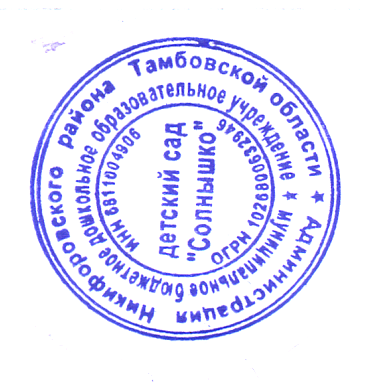 Приказ №  60  от  30 января 2015 г.